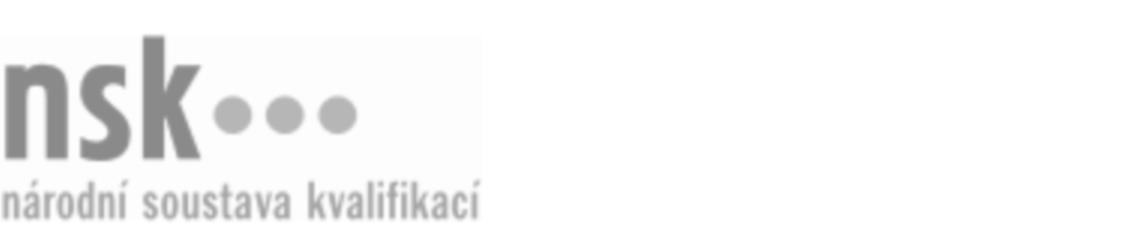 Kvalifikační standardKvalifikační standardKvalifikační standardKvalifikační standardKvalifikační standardKvalifikační standardKvalifikační standardKvalifikační standardTechnik/technička kanalizačních sítí (kód: 36-143-M) Technik/technička kanalizačních sítí (kód: 36-143-M) Technik/technička kanalizačních sítí (kód: 36-143-M) Technik/technička kanalizačních sítí (kód: 36-143-M) Technik/technička kanalizačních sítí (kód: 36-143-M) Technik/technička kanalizačních sítí (kód: 36-143-M) Technik/technička kanalizačních sítí (kód: 36-143-M) Autorizující orgán:Ministerstvo zemědělstvíMinisterstvo zemědělstvíMinisterstvo zemědělstvíMinisterstvo zemědělstvíMinisterstvo zemědělstvíMinisterstvo zemědělstvíMinisterstvo zemědělstvíMinisterstvo zemědělstvíMinisterstvo zemědělstvíMinisterstvo zemědělstvíMinisterstvo zemědělstvíMinisterstvo zemědělstvíSkupina oborů:Stavebnictví, geodézie a kartografie (kód: 36)Stavebnictví, geodézie a kartografie (kód: 36)Stavebnictví, geodézie a kartografie (kód: 36)Stavebnictví, geodézie a kartografie (kód: 36)Stavebnictví, geodézie a kartografie (kód: 36)Stavebnictví, geodézie a kartografie (kód: 36)Týká se povolání:Vodárenský technik kanalizačních sítíVodárenský technik kanalizačních sítíVodárenský technik kanalizačních sítíVodárenský technik kanalizačních sítíVodárenský technik kanalizačních sítíVodárenský technik kanalizačních sítíVodárenský technik kanalizačních sítíVodárenský technik kanalizačních sítíVodárenský technik kanalizačních sítíVodárenský technik kanalizačních sítíVodárenský technik kanalizačních sítíVodárenský technik kanalizačních sítíKvalifikační úroveň NSK - EQF:444444Odborná způsobilostOdborná způsobilostOdborná způsobilostOdborná způsobilostOdborná způsobilostOdborná způsobilostOdborná způsobilostNázevNázevNázevNázevNázevÚroveňÚroveňOrientace ve vodohospodářské legislativě, normách a dokumentaci o provozu kanalizaceOrientace ve vodohospodářské legislativě, normách a dokumentaci o provozu kanalizaceOrientace ve vodohospodářské legislativě, normách a dokumentaci o provozu kanalizaceOrientace ve vodohospodářské legislativě, normách a dokumentaci o provozu kanalizaceOrientace ve vodohospodářské legislativě, normách a dokumentaci o provozu kanalizace44Orientace v základních pojmech a činnostech při provozu kanalizaceOrientace v základních pojmech a činnostech při provozu kanalizaceOrientace v základních pojmech a činnostech při provozu kanalizaceOrientace v základních pojmech a činnostech při provozu kanalizaceOrientace v základních pojmech a činnostech při provozu kanalizace44Vedení provozní a technické dokumentace kanalizační sítěVedení provozní a technické dokumentace kanalizační sítěVedení provozní a technické dokumentace kanalizační sítěVedení provozní a technické dokumentace kanalizační sítěVedení provozní a technické dokumentace kanalizační sítě44Organizace práce a operativní řízení provozu kanalizaceOrganizace práce a operativní řízení provozu kanalizaceOrganizace práce a operativní řízení provozu kanalizaceOrganizace práce a operativní řízení provozu kanalizaceOrganizace práce a operativní řízení provozu kanalizace44Volba postupu práce, nářadí a pomůcek pro montáže a opravy na stokové sítiVolba postupu práce, nářadí a pomůcek pro montáže a opravy na stokové sítiVolba postupu práce, nářadí a pomůcek pro montáže a opravy na stokové sítiVolba postupu práce, nářadí a pomůcek pro montáže a opravy na stokové sítiVolba postupu práce, nářadí a pomůcek pro montáže a opravy na stokové síti44Činnost provozovatele při investiční výstavbě kanalizaceČinnost provozovatele při investiční výstavbě kanalizaceČinnost provozovatele při investiční výstavbě kanalizaceČinnost provozovatele při investiční výstavbě kanalizaceČinnost provozovatele při investiční výstavbě kanalizace44Komunikace se zaměstnanci, zákazníky a státními institucemi v rámci provozování kanalizaceKomunikace se zaměstnanci, zákazníky a státními institucemi v rámci provozování kanalizaceKomunikace se zaměstnanci, zákazníky a státními institucemi v rámci provozování kanalizaceKomunikace se zaměstnanci, zákazníky a státními institucemi v rámci provozování kanalizaceKomunikace se zaměstnanci, zákazníky a státními institucemi v rámci provozování kanalizace44Kontrola dodržování bezpečnosti a ochrany zdraví při práci, požární ochrany při provozu kanalizaceKontrola dodržování bezpečnosti a ochrany zdraví při práci, požární ochrany při provozu kanalizaceKontrola dodržování bezpečnosti a ochrany zdraví při práci, požární ochrany při provozu kanalizaceKontrola dodržování bezpečnosti a ochrany zdraví při práci, požární ochrany při provozu kanalizaceKontrola dodržování bezpečnosti a ochrany zdraví při práci, požární ochrany při provozu kanalizace44Technik/technička kanalizačních sítí,  29.03.2024 7:32:33Technik/technička kanalizačních sítí,  29.03.2024 7:32:33Technik/technička kanalizačních sítí,  29.03.2024 7:32:33Technik/technička kanalizačních sítí,  29.03.2024 7:32:33Strana 1 z 2Strana 1 z 2Kvalifikační standardKvalifikační standardKvalifikační standardKvalifikační standardKvalifikační standardKvalifikační standardKvalifikační standardKvalifikační standardPlatnost standarduPlatnost standarduPlatnost standarduPlatnost standarduPlatnost standarduPlatnost standarduPlatnost standarduStandard je platný od: 21.10.2022Standard je platný od: 21.10.2022Standard je platný od: 21.10.2022Standard je platný od: 21.10.2022Standard je platný od: 21.10.2022Standard je platný od: 21.10.2022Standard je platný od: 21.10.2022Technik/technička kanalizačních sítí,  29.03.2024 7:32:33Technik/technička kanalizačních sítí,  29.03.2024 7:32:33Technik/technička kanalizačních sítí,  29.03.2024 7:32:33Technik/technička kanalizačních sítí,  29.03.2024 7:32:33Strana 2 z 2Strana 2 z 2